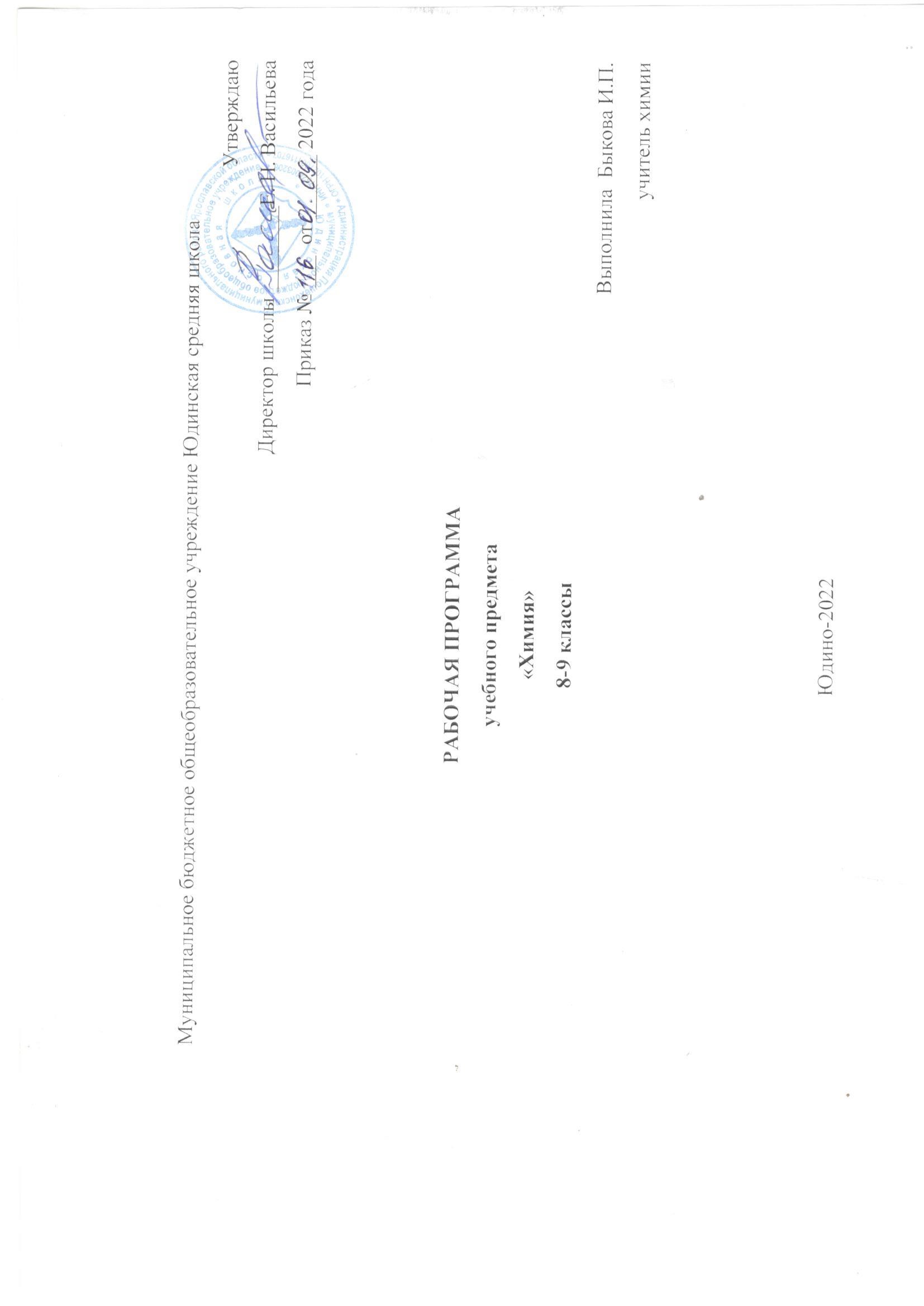 Данная рабочая программа учебного предмета Химия 8-9  класса разработана на основе следующих документов:- Федеральный государственный образовательный стандарт основного общего образования (утв. приказом Министерства образования и науки РФ от 17 декабря 2010 г. N 1897) с изменениями и дополнениями от: 29 декабря 2014 г., 31 декабря 2015 г., 11 декабря 2020 г. - Примерная основная образовательная программа основного общего образования (одобрена федеральным учебно-методическим объединением по общему образованию, протокол от 08.04.2015 № 1/5, в программах на 2020-2021 и 2021-2022 писать: с изменениями от 04.02.2020). http://fgosreestr.ru/; - авторская программа О. С. Габриеляна, С. А. Сладкова «Химия 8-9 класс». 2019- Основная образовательная программа основного общего образования МБОУ Юдинской СШ;- Постановление Главного государственного санитарного врача Российской Федерации от 28.09.2020 № 28. Об утверждении СП 2.4.3648-20 «Санитарно-эпидемиологические требования к организациям воспитания и обучения, отдыха и оздоровления детей и молодежи»;- Приказ Министерства просвещения РФ от 22.11.2019 № 632 «О внесении изменений в федеральный перечень учебников, рекомендованных к использованию при реализации имеющих государственную аккредитацию образовательных программ начального общего, основного общего, среднего общего образования сформированный приказом Министерства просвещения Российской Федерации от 28 декабря 2018 г. № 345»- Стратегии развития воспитания в Российской Федерации на период до 2025 года (распоряжение Правительства Российской Федерации от 29 мая 2015 года № 996-р)Цели учебного предмета•	Формирование у учащихся химической картины мира, как органической части его целостной естественно-научной картины.•	Развитие познавательных интересов, интеллектуальных и творческих способностей учащихся в процессе изучения ими химической науки и её вклада в современный научно-технический прогресс; формирование важнейших логических операций мышления (анализ, синтез, обобщение, конкретизация, сравнение и др.) в процессе познания системы важнейших понятий, законов и теорий о составе, строении и свойствах химических веществ.•	Воспитание убеждённости в том, что применение полученных знаний и умений по химии является объективной необходимостью для безопасной работы с веществами и материалами в быту и на производстве. •	Проектирование и реализация выпускниками основной школы личной образовательной траектории: выбор профиля обучения в старшей школе или профессионального образовательного учреждения.•	Овладение ключевыми компетенциями: учебно-познавательными, информационными, ценностно-смысловыми, коммуникативными.В соответствии с учебным планом МБОУ Юдинской СШ на учебный предмет отведено 70 часов (2 часа в неделю).Планируемые результаты Личностные результаты освоения основной образовательной программы8-9 классЛичностные результаты отражают сформированность, в том числе в части:1.	Гражданского воспитанияформирование активной гражданской позиции, гражданской ответственности, основанной на традиционных культурных, духовных и нравственных ценностях российского общества;2.	Патриотического воспитанияценностного отношения к отечественному культурному, историческому и научному наследию, понимания значения химии науки в жизни современного общества, способности владеть достоверной информацией о передовых достижениях и открытиях мировой и отечественной химии, заинтересованности в научных знаниях об устройстве мира и общества;3.	Духовно-нравственного воспитанияпредставления о социальных нормах и правилах межличностных отношений в коллективе, готовности к разнообразной совместной деятельности при выполнении учебных, познавательных задач, выполнении экспериментов, создании учебных проектов,стремления к взаимопониманию и взаимопомощи в процессе этой учебной деятельности; готовности оценивать своё поведение и поступки своих товарищей с позиции нравственных и правовых норм с учётом осознания последствий поступков;5.	Физического   воспитания,    формирования    культуры    здоровья    и эмоционального благополучия осознания ценности жизни, ответственного отношения к своему здоровью, установки на здоровый образ жизни, осознания последствий и неприятия вредных привычек, необходимости соблюдения правил безопасности в быту и реальной жизни;6.	Трудового воспитаниякоммуникативной компетентности в общественно полезной, учебно- исследовательской, творческой и других видах деятельности; интереса к практическому изучению профессий и труда различного рода, в том числе на основе применения предметных знаний, осознанного выбора индивидуальной траектории продолжения образования с учётом личностных интересов и способности к предмету, общественных интересов и потребностей;7.	Экологического воспитанияэкологически целесообразного отношения к природе как источнику Жизни на Земле, основе её существования, понимания ценности здорового и безопасного образа жизни, ответственного отношения к собственному физическому и психическому здоровью, осознания ценности соблюдения правил безопасного поведения при работе с веществами, а также в ситуациях, угрожающих здоровью и жизни людей;способности применять знания, получаемые при изучении предмета, для решения задач, связанных с окружающей природной средой, повышения уровня экологической культуры, осознания глобального характера экологических проблем и путей их решения посредством методов предмета;экологического мышления, умения руководствоваться им в познавательной, коммуникативной и социальной практике8.	Ценностей научного познанияМировоззренческих представлений соответствующих современному уровню развития науки и составляющих основу для понимания сущности научной картины мира; представлений об основных закономерностях развития природы, взаимосвязях человека с природной средой, о роли предмета в познании этих закономерностей;познавательных мотивов, направленных на получение новых знаний по предмету, необходимых для объяснения наблюдаемых процессов и явлений;познавательной	и	информационной		культуры,	в	том		числе	навыков самостоятельной работы с учебными текстами, справочной литературой, доступными техническими средствами информационных технологий; интереса	к	обучению	и	познанию,		любознательности,		готовности	и способности		к		самообразованию,	исследовательской	деятельности,	к осознанному выбору направленности и уровня обучения в дальнейшемМетапредметные8 классОбучающиеся овладеют чтением как средством осуществления своих дальнейших планов: продолжения образования и самообразования. Обучающийся получит возможность научиться осознанно планировать свой актуальный и перспективный круги чтения, в том числе досуговый, подготовку к трудовой и социальной деятельности.9 классОбучающиеся овладеют чтением как средством осуществления своих дальнейших планов: продолжения образования и самообразования. У выпускников будет сформирована потребность в систематическом чтении как средстве познания мира и себя в этом мире, гармонизации отношений человека и общества, создании образа «потребного будущего».Обучающийся получит возможность научиться осознанно планировать свой актуальный и перспективный круги чтения, в том числе досуговый, подготовку к трудовой и социальной деятельности.Навыки работы с информацией.  8 классОбучающиеся смогут работать с текстами, преобразовывать и интерпретировать содержащуюся в них информацию, в том числе:• систематизировать, сопоставлять, анализировать, обобщать и интерпретировать информацию, содержащуюся в готовых информационных объектах;• выделять главную и избыточную информацию, выполнять смысловое свертывание выделенных фактов, мыслей; представлять информацию в сжатой словесной форме (в виде плана) и в наглядно-символической форме (в виде таблиц, графических схем и диаграмм);• заполнять и дополнять таблицы, схемы, тексты.Обучающийся получит возможностьработать с текстами, в том числе:представлять информацию в сжатой словесной форме (в виде тезисов) и в наглядно-символической форме (в виде опорных конспектов); заполнять и дополнять диаграммы.9 классОбучающиеся смогут работать с текстами, преобразовывать и интерпретировать содержащуюся в них информацию, в том числе:• систематизировать, сопоставлять, анализировать, обобщать и интерпретировать информацию, содержащуюся в готовых информационных объектах;• выделять главную и избыточную информацию, выполнять смысловое свертывание выделенных фактов, мыслей; представлять информацию в сжатой словесной форме (в виде плана или тезисов) и в наглядно-символической форме (в виде таблиц, графических схем и диаграмм, опорных конспектов);• заполнять и дополнять таблицы, схемы, диаграммы, тексты.Обучающийся получит возможностьработать с текстами, в том числе:представлять информацию в наглядно-символической форме (в виде карт понятий — концептуальных диаграмм,);Опыт проектной деятельности8 классОбучающиеся приобретут опыт проектной деятельности как особой формы учебной работы, способствующей воспитанию самостоятельности, инициативности, ответственности, повышению мотивации и эффективности учебной деятельности; в ходе реализации исходного замысла на практическом уровне овладеют умением выбирать адекватные стоящей задаче средства, принимать решения, в том числе и в ситуациях неопределенности. Обучающийся получит возможностьразвить способность к разработке нескольких вариантов решений, к поиску нестандартных решений, поиску и осуществлению наиболее приемлемого решения.9 классОбучающиеся приобретут опыт проектной деятельности как особой формы учебной работы, способствующей воспитанию самостоятельности, инициативности, ответственности, повышению мотивации и эффективности учебной деятельности; в ходе реализации исходного замысла на практическом уровне овладеют умением выбирать адекватные стоящей задаче средства, принимать решения, в том числе и в ситуациях неопределенности. Обучающийся получит возможностьразвить способность к разработке нескольких вариантов решений, к поиску нестандартных решений, поиску и осуществлению наиболее приемлемого решения.Регулятивные УУД8 классОбучающийся научитсясамостоятельно ставить цель, предлагать действия, указывая последовательность шагов;составлять план решения проблемы, в том числе выполнения проекта, исследования;самостоятельно выбирать варианты средств, ресурсы для решения задачи и достижения цели;определять потенциальные затруднения при решении учебной и познавательной задачи и находить средства для их устранениянаходить достаточные средства для выполнения учебных действий в изменяющейся ситуации и/или при отсутствии планируемого результатасвободно пользоваться выработанными критериями оценки и самооценки, исходя из цели и имеющихся средств, различая результат и способы действийоценивать продукт своей деятельности по  самостоятельно определенным критериям в соответствии с целью деятельностисамостоятельно определять причины своего успеха или неуспеха и находить способы выхода из ситуации неуспехаОбучающийся получит возможность идентифицировать собственные проблемы и определять главную проблему9 классОбучающийся научитсяанализировать существующие и планировать будущие образовательные результаты;идентифицировать собственные проблемы и определять главную проблему;выдвигать версии решения проблемы, формулировать гипотезы, предвосхищать конечный результат;ставить цель деятельности на основе определенной проблемы и существующих возможностей;формулировать учебные задачи как шаги достижения поставленной цели деятельности;обосновывать целевые ориентиры и приоритеты ссылками на ценности, указывая и обосновывая логическую последовательность шагов.определять необходимые действие(я) в соответствии с учебной и познавательной задачей и составлять алгоритм их выполнения;обосновывать и осуществлять выбор наиболее эффективных способов решения учебных и познавательных задач;определять/находить, в том числе из предложенных вариантов, условия для выполнения учебной и познавательной задачи;выстраивать жизненные планы на краткосрочное будущее (заявлять целевые ориентиры, ставить адекватные им задачи и предлагать действия, указывая и обосновывая логическую последовательность шагов);выбирать из предложенных вариантов и самостоятельно искать средства/ресурсы для решения задачи/достижения цели;составлять план решения проблемы (выполнения проекта, проведения исследования);определять потенциальные затруднения при решении учебной и познавательной задачи и находить средства для их устранения;описывать свой опыт, оформляя его для передачи другим людям в виде технологии решения практических задач определенного класса;планировать и корректировать свою индивидуальную образовательную траекторию.определять совместно с педагогом и сверстниками критерии планируемых результатов и критерии оценки своей учебной деятельности;систематизировать (в том числе выбирать приоритетные) критерии планируемых результатов и оценки своей деятельности;отбирать инструменты для оценивания своей деятельности, осуществлять самоконтроль своей деятельности в рамках предложенных условий и требований;оценивать свою деятельность, аргументируя причины достижения или отсутствия планируемого результата;находить достаточные средства для выполнения учебных действий в изменяющейся ситуации и/или при отсутствии планируемого результата;работая по своему плану, вносить коррективы в текущую деятельность на основе анализа изменений ситуации для получения запланированных характеристик продукта/результата;устанавливать связь между полученными характеристиками продукта и характеристиками процесса деятельности и по завершении деятельности предлагать изменение характеристик процесса для получения улучшенных характеристик продукта;сверять свои действия с целью и, при необходимости, исправлять ошибки самостоятельно.определять критерии правильности (корректности) выполнения учебной задачи;анализировать и обосновывать применение соответствующего инструментария для выполнения учебной задачи;свободно пользоваться выработанными критериями оценки и самооценки, исходя из цели и имеющихся средств, различая результат и способы действий;оценивать продукт своей деятельности по заданным и/или самостоятельно определенным критериям в соответствии с целью деятельности;обосновывать достижимость цели выбранным способом на основе оценки своих внутренних ресурсов и доступных внешних ресурсов;фиксировать и анализировать динамику собственных образовательных результатов.наблюдать и анализировать собственную учебную и познавательную деятельность и деятельность других обучающихся в процессе взаимопроверки;соотносить реальные и планируемые результаты индивидуальной образовательной деятельности и делать выводы;принимать решение в учебной ситуации и нести за него ответственность;самостоятельно определять причины своего успеха или неуспеха и находить способы выхода из ситуации неуспеха;ретроспективно определять, какие действия по решению учебной задачи или параметры этих действий привели к получению имеющегося продукта учебной деятельности;демонстрировать приемы регуляции психофизиологических/ эмоциональных состояний для достижения эффекта успокоения (устранения эмоциональной напряженности), эффекта восстановления (ослабления проявлений утомления), эффекта активизации (повышения психофизиологической реактивности).Обучающийся получит возможность описывать свой опыт, оформляя его для передачи другим людям в виде технологии решения практических задач определенного класса, использовать приемы регуляции психофизиологических/ эмоциональных состояний для достижения эффекта успокоения, эффекта восстановления, эффекта активизации Познавательные УУД8 классОбучающийся научитсясамостоятельно указывать на информацию, нуждающуюся в проверке, предлагать и применять способ проверки достоверности информации;преобразовывать модели с целью выявления общих законов, определяющих данную предметную область;переводить сложную по составу (многоаспектную) информацию из графического или формализованного (символьного) представления в текстовое, и наоборот;строить схему, алгоритм действия, исправлять или восстанавливать неизвестный ранее алгоритм на основе имеющегося знания об объекте, к которому применяется алгоритм;прогнозировать изменения ситуации при смене действия одного фактора на действие другого фактора;формировать множественную выборку из поисковых источников для объективизации результатов поиска;соотносить полученные результаты поиска со своей деятельностьюСмысловое чтение:интерпретировать текст (художественный и нехудожественный – учебный, научно-популярный, информационный, текст non-fiction);Обучающийся получит возможность научиться вербализовать эмоциональное впечатление, оказанное на него источником.9 классОбучающийся научитсяподбирать слова, соподчиненные ключевому слову, определяющие его признаки и свойства;выстраивать логическую цепочку, состоящую из ключевого слова и соподчиненных ему слов;выделять общий признак двух или нескольких предметов или явлений и объяснять их сходство;объединять предметы и явления в группы по определенным признакам, сравнивать, классифицировать и обобщать факты и явления;выделять явление из общего ряда других явлений;определять обстоятельства, которые предшествовали возникновению связи между явлениями, из этих обстоятельств выделять определяющие, способные быть причиной данного явления, выявлять причины и следствия явлений;строить рассуждение от общих закономерностей к частным явлениям и от частных явлений к общим закономерностям;строить рассуждение на основе сравнения предметов и явлений, выделяя при этом общие признаки;излагать полученную информацию, интерпретируя ее в контексте решаемой задачи;самостоятельно указывать на информацию, нуждающуюся в проверке, предлагать и применять способ проверки достоверности информации;вербализовать эмоциональное впечатление, оказанное на него источником;объяснять явления, процессы, связи и отношения, выявляемые в ходе познавательной и исследовательской деятельности (приводить объяснение с изменением формы представления; объяснять, детализируя или обобщая; объяснять с заданной точки зрения);выявлять и называть причины события, явления, в том числе возможные / наиболее вероятные причины, возможные последствия заданной причины, самостоятельно осуществляя причинно-следственный анализ;делать вывод на основе критического анализа разных точек зрения, подтверждать вывод собственной аргументацией или самостоятельно полученными данными.обозначать символом и знаком предмет и/или явление;определять логические связи между предметами и/или явлениями, обозначать данные логические связи с помощью знаков в схеме;создавать абстрактный или реальный образ предмета и/или явления;строить модель/схему на основе условий задачи и/или способа ее решения;создавать вербальные, вещественные и информационные модели с выделением существенных характеристик объекта для определения способа решения задачи в соответствии с ситуацией;преобразовывать модели с целью выявления общих законов, определяющих данную предметную область;переводить сложную по составу (многоаспектную) информацию из графического или формализованного (символьного) представления в текстовое, и наоборот;строить схему, алгоритм действия, исправлять или восстанавливать неизвестный ранее алгоритм на основе имеющегося знания об объекте, к которому применяется алгоритм;строить доказательство: прямое, косвенное, от противного;анализировать/рефлексировать опыт разработки и реализации учебного проекта, исследования (теоретического, эмпирического) на основе предложенной проблемной ситуации, поставленной цели и/или заданных критериев оценки продукта/результата.находить в тексте требуемую информацию (в соответствии с целями своей деятельности);ориентироваться в содержании текста, понимать целостный смысл текста, структурировать текст;устанавливать взаимосвязь описанных в тексте событий, явлений, процессов;резюмировать главную идею текста;преобразовывать текст, «переводя» его в другую модальность, интерпретировать текст (художественный и нехудожественный – учебный, научно-популярный, информационный, текст non-fiction);критически оценивать содержание и форму текста.определять свое отношение к природной среде;анализировать влияние экологических факторов на среду обитания живых организмов;проводить причинный и вероятностный анализ экологических ситуаций;прогнозировать изменения ситуации при смене действия одного фактора на действие другого фактора;распространять экологические знания и участвовать в практических делах по защите окружающей среды;выражать свое отношение к природе через рисунки, сочинения, модели, проектные работы.определять необходимые ключевые поисковые слова и запросы;осуществлять взаимодействие с электронными поисковыми системами, словарями;формировать множественную выборку из поисковых источников для объективизации результатов поиска;соотносить полученные результаты поиска со своей деятельностью.Обучающийся получит возможность научиться рефлексировать опыт разработки и реализации учебного проекта, исследования. Коммуникативные УУД8 классОбучающийся научитсяпринимать позицию собеседника, понимая позицию другого;различать в его речи мнение (точку зрения), доказательство (аргументы), факты, гипотезы, аксиомы, теории;строить позитивные отношения в процессе учебной и познавательной деятельности;корректно и аргументированно отстаивать свою точку зрения, в дискуссии уметь выдвигать контраргументы, перефразировать свою мысль (владение механизмом эквивалентных замен);представлять в устной или письменной форме развернутый план собственной деятельности;соблюдать нормы публичной речи, регламент в монологе и дискуссии в соответствии с коммуникативной задачей;высказывать и обосновывать мнение (суждение) и запрашивать мнение партнера в рамках диалога;принимать решение в ходе диалога и согласовывать его с собеседником;создавать письменные «клишированные» и оригинальные тексты с использованием необходимых речевых средств;использовать невербальные средства или наглядные материалы, подготовленные/отобранные под руководством учителя и самостоятельено;выделять информационный аспект задачи, оперировать данными, использовать модель решения задачи;использовать компьютерные технологии Обучающийся получит возможность научиться критически относиться к собственному мнению, с достоинством признавать ошибочность своего мнения (если оно таково) и корректировать его;9 классОбучающийся научитсяопределять возможные роли в совместной деятельности;играть определенную роль в совместной деятельности;принимать позицию собеседника, понимая позицию другого, различать в его речи: мнение (точку зрения), доказательство (аргументы), факты; гипотезы, аксиомы, теории;определять свои действия и действия партнера, которые способствовали или препятствовали продуктивной коммуникации;строить позитивные отношения в процессе учебной и познавательной деятельности;корректно и аргументированно отстаивать свою точку зрения, в дискуссии уметь выдвигать контраргументы, перефразировать свою мысль (владение механизмом эквивалентных замен);критически относиться к собственному мнению, с достоинством признавать ошибочность своего мнения (если оно таково) и корректировать его;предлагать альтернативное решение в конфликтной ситуации;выделять общую точку зрения в дискуссии;договариваться о правилах и вопросах для обсуждения в соответствии с поставленной перед группой задачей;организовывать учебное взаимодействие в группе (определять общие цели, распределять роли, договариваться друг с другом и т. д.);устранять в рамках диалога разрывы в коммуникации, обусловленные непониманием/неприятием со стороны собеседника задачи, формы или содержания диалога.определять задачу коммуникации и в соответствии с ней отбирать речевые средства;отбирать и использовать речевые средства в процессе коммуникации с другими людьми (диалог в паре, в малой группе и т. д.);представлять в устной или письменной форме развернутый план собственной деятельности;соблюдать нормы публичной речи, регламент в монологе и дискуссии в соответствии с коммуникативной задачей;высказывать и обосновывать мнение (суждение) и запрашивать мнение партнера в рамках диалога;принимать решение в ходе диалога и согласовывать его с собеседником;создавать письменные «клишированные» и оригинальные тексты с использованием необходимых речевых средств;использовать вербальные средства (средства логической связи) для выделения смысловых блоков своего выступления;использовать невербальные средства или наглядные материалы, подготовленные/отобранные под руководством учителя;делать оценочный вывод о достижении цели коммуникации непосредственно после завершения коммуникативного контакта и обосновывать его.целенаправленно искать и использовать информационные ресурсы, необходимые для решения учебных и практических задач с помощью средств ИКТ;выбирать, строить и использовать адекватную информационную модель для передачи своих мыслей средствами естественных и формальных языков в соответствии с условиями коммуникации;выделять информационный аспект задачи, оперировать данными, использовать модель решения задачи;использовать компьютерные технологии (включая выбор адекватных задаче инструментальных программно-аппаратных средств и сервисов) для решения информационных и коммуникационных учебных задач, в том числе: вычисление, написание писем, сочинений, докладов, рефератов, создание презентаций и др.;использовать информацию с учетом этических и правовых норм;создавать информационные ресурсы разного типа и для разных аудиторий, соблюдать информационную гигиену и правила информационной безопасности.Обучающийся получит возможность научиться готовности адекватно реагировать на нужды других, в частности оказыватьпомощь и эмоциональную поддержку партнёрам в процесседостижения общей цели совместной деятельности.Предметные результаты освоения курса химии 8 классОбучающийся научитсяхарактеризовать основные методы познания: наблюдение, измерение, эксперимент;описывать свойства твердых, жидких, газообразных веществ, выделяя их существенные признаки;раскрывать смысл основных химических понятий «атом», «молекула», «химический элемент», «простое вещество», «сложное вещество», «валентность», «химическая реакция», используя знаковую систему химии;раскрывать смысл законов сохранения массы веществ, постоянства состава, атомно-молекулярной теории;различать химические и физические явления;называть химические элементы;определять состав веществ по их формулам;определять валентность атома элемента в соединениях;определять тип химических реакций;называть признаки и условия протекания химических реакций;выявлять признаки, свидетельствующие о протекании химической реакции при выполнении химического опыта;составлять формулы бинарных соединений;составлять уравнения химических реакций;соблюдать правила безопасной работы при проведении опытов;пользоваться лабораторным оборудованием и посудой;вычислять относительную молекулярную и молярную массы веществ;вычислять массовую долю химического элемента по формуле соединения;вычислять количество, объем или массу вещества по количеству, объему, массе реагентов или продуктов реакции;раскрывать смысл закона Авогадро;раскрывать смысл понятий «тепловой эффект реакции», «молярный объем»;раскрывать смысл понятия «раствор»;вычислять массовую долю растворенного вещества в растворе;приготовлять растворы с определенной массовой долей растворенного вещества;называть соединения изученных классов неорганических веществ;характеризовать физические и химические свойства основных классов неорганических веществ: оксидов, кислот, оснований, солей;определять принадлежность веществ к определенному классу соединений;составлять формулы неорганических соединений изученных классов;проводить опыты, подтверждающие химические свойства изученных классов неорганических веществ;распознавать опытным путем растворы кислот и щелочей по изменению окраски индикатора;характеризовать взаимосвязь между классами неорганических соединений;раскрывать смысл Периодического закона Д.И. Менделеева;объяснять физический смысл атомного (порядкового) номера химического элемента, номеров группы и периода в периодической системе Д.И. Менделеева;объяснять закономерности изменения строения атомов, свойств элементов в пределах малых периодов и главных подгрупп;характеризовать химические элементы (от водорода до кальция) на основе их положения в периодической системе Д.И. Менделеева и особенностей строения их атомов;составлять схемы строения атомов первых 20 элементов периодической системы Д.И. Менделеева;раскрывать смысл понятий: «химическая связь», «электроотрицательность»;характеризовать зависимость физических свойств веществ от типа кристаллической решетки;определять вид химической связи в неорганических соединениях;изображать схемы строения молекул веществ, образованных разными видами химических связей;раскрывать смысл понятий «ион», «катион», «анион», «окислитель», «степень окисления» «восстановитель», «окисление», «восстановление»;определять степень окисления атома элемента в соединении;раскрывать смысл теории электролитической диссоциации;составлять уравнения электролитической диссоциации кислот, щелочей, солей;объяснять сущность процесса электролитической диссоциации и реакций ионного обмена;составлять полные и сокращенные ионные уравнения реакции обмена;определять возможность протекания реакций ионного обмена;проводить реакции, подтверждающие качественный состав различных веществ;определять окислитель и восстановитель;составлять уравнения окислительно-восстановительных реакций;называть факторы, влияющие на скорость химической реакции;классифицировать химические реакции по различным признакам;Восьмиклассник получит возможность научитьсяхарактеризовать вещества по составу, строению и свойствам, устанавливать причинно-следственные связи между данными характеристиками вещества;составлять молекулярные и полные ионные уравнения по сокращенным ионным уравнениям;составлять уравнения реакций, соответствующих последовательности превращений неорганических веществ различных классов;использовать приобретенные знания для экологически грамотного поведения в окружающей среде;осознавать значение теоретических знаний по химии для практической деятельности человека;объективно оценивать информацию о веществах и химических процессах;9 классОбучающийся научитсяраскрывать смысл Периодического закона Д.И. Менделеева;раскрывать смысл понятий «ион», «катион», «анион», «электролиты», «неэлектролиты», «электролитическая диссоциация», объяснять физический смысл атомного (порядкового) номера химического элемента, номеров группы и периода в периодической системе Д.И. Менделеева;объяснять закономерности изменения строения атомов, свойств элементов в пределах малых периодов и главных подгрупп;называть факторы, влияющие на скорость химической реакции;классифицировать химические реакции по различным признакам;характеризовать взаимосвязь между составом, строением и свойствами неметаллов;проводить опыты по получению, собиранию и изучению химических свойств газообразных веществ: углекислого газа, аммиака;распознавать опытным путем газообразные вещества: углекислый газ и аммиак;характеризовать взаимосвязь между составом, строением и свойствами металлов;называть органические вещества по их формуле: метан, этан, этилен, метанол, этанол, глицерин, уксусная кислота, аминоуксусная кислота, стеариновая кислота, олеиновая кислота, глюкоза; оценивать влияние химического загрязнения окружающей среды на организм человека;грамотно обращаться с веществами в повседневной жизниопределять возможность протекания реакций некоторых представителей органических веществ с кислородом, водородом, металлами, основаниями, галогенами.Девятиклассник получит возможность научитьсявыдвигать и проверять экспериментально гипотезы о химических свойствах веществ на основе их состава и строения, их способности вступать в химические реакции, о характере и продуктах различных химических реакций;прогнозировать способность вещества проявлять окислительные или восстановительные свойства с учетом степеней окисления элементов, входящих в его состав;выдвигать и проверять экспериментально гипотезы о результатах воздействия различных факторов на изменение скорости химической реакции;использовать приобретенные ключевые компетенции при выполнении проектов и учебно-исследовательских задач по изучению свойств, способов получения и распознавания веществ;критически относиться к псевдонаучной информации, недобросовестной рекламе в средствах массовой информации;создавать модели и схемы для решения учебных и познавательных задач; понимать необходимость соблюдения предписаний, предлагаемых в инструкциях по использованию лекарств, средств бытовой химии и др.                Выпускник научится:характеризовать основные методы познания: наблюдение, измерение, эксперимент;описывать свойства твердых, жидких, газообразных веществ, выделяя их существенные признаки;раскрывать смысл основных химических понятий «атом», «молекула», «химический элемент», «простое вещество», «сложное вещество», «валентность», «химическая реакция», используя знаковую систему химии;раскрывать смысл законов сохранения массы веществ, постоянства состава, атомно-молекулярной теории;различать химические и физические явления;называть химические элементы;определять состав веществ по их формулам;определять валентность атома элемента в соединениях;определять тип химических реакций;называть признаки и условия протекания химических реакций;выявлять признаки, свидетельствующие о протекании химической реакции при выполнении химического опыта;составлять формулы бинарных соединений;составлять уравнения химических реакций;соблюдать правила безопасной работы при проведении опытов;пользоваться лабораторным оборудованием и посудой;вычислять относительную молекулярную и молярную массы веществ;вычислять массовую долю химического элемента по формуле соединения;вычислять количество, объем или массу вещества по количеству, объему, массе реагентов или продуктов реакции;характеризовать физические и химические свойства простых веществ: кислорода и водорода;получать, собирать кислород и водород;распознавать опытным путем газообразные вещества: кислород, водород;раскрывать смысл закона Авогадро;раскрывать смысл понятий «тепловой эффект реакции», «молярный объем»;характеризовать физические и химические свойства воды;раскрывать смысл понятия «раствор»;вычислять массовую долю растворенного вещества в растворе;приготовлять растворы с определенной массовой долей растворенного вещества;называть соединения изученных классов неорганических веществ;характеризовать физические и химические свойства основных классов неорганических веществ: оксидов, кислот, оснований, солей;определять принадлежность веществ к определенному классу соединений;составлять формулы неорганических соединений изученных классов;проводить опыты, подтверждающие химические свойства изученных классов неорганических веществ;распознавать опытным путем растворы кислот и щелочей по изменению окраски индикатора;характеризовать взаимосвязь между классами неорганических соединений;раскрывать смысл Периодического закона Д.И. Менделеева;объяснять физический смысл атомного (порядкового) номера химического элемента, номеров группы и периода в периодической системе Д.И. Менделеева;объяснять закономерности изменения строения атомов, свойств элементов в пределах малых периодов и главных подгрупп;характеризовать химические элементы (от водорода до кальция) на основе их положения в периодической системе Д.И. Менделеева и особенностей строения их атомов;составлять схемы строения атомов первых 20 элементов периодической системы Д.И. Менделеева;раскрывать смысл понятий: «химическая связь», «электроотрицательность»;характеризовать зависимость физических свойств веществ от типа кристаллической решетки;определять вид химической связи в неорганических соединениях;изображать схемы строения молекул веществ, образованных разными видами химических связей;раскрывать смысл понятий «ион», «катион», «анион», «электролиты», «неэлектролиты», «электролитическая диссоциация», «окислитель», «степень окисления» «восстановитель», «окисление», «восстановление»;определять степень окисления атома элемента в соединении;раскрывать смысл теории электролитической диссоциации;составлять уравнения электролитической диссоциации кислот, щелочей, солей;объяснять сущность процесса электролитической диссоциации и реакций ионного обмена;составлять полные и сокращенные ионные уравнения реакции обмена;определять возможность протекания реакций ионного обмена;проводить реакции, подтверждающие качественный состав различных веществ;определять окислитель и восстановитель;составлять уравнения окислительно-восстановительных реакций;называть факторы, влияющие на скорость химической реакции;классифицировать химические реакции по различным признакам;характеризовать взаимосвязь между составом, строением и свойствами неметаллов;проводить опыты по получению, собиранию и изучению химических свойств газообразных веществ: углекислого газа, аммиака;распознавать опытным путем газообразные вещества: углекислый газ и аммиак;характеризовать взаимосвязь между составом, строением и свойствами металлов;называть органические вещества по их формуле: метан, этан, этилен, метанол, этанол, глицерин, уксусная кислота, аминоуксусная кислота, стеариновая кислота, олеиновая кислота, глюкоза; оценивать влияние химического загрязнения окружающей среды на организм человека;грамотно обращаться с веществами в повседневной жизниопределять возможность протекания реакций некоторых представителей органических веществ с кислородом, водородом, металлами, основаниями, галогенами.Выпускник получитвозможность научиться:выдвигать и проверять экспериментально гипотезы о химических свойствах веществ на основе их состава и строения, их способности вступать в химические реакции, о характере и продуктах различных химических реакций;характеризовать вещества по составу, строению и свойствам, устанавливать причинно-следственные связи между данными характеристиками вещества;составлять молекулярные и полные ионные уравнения по сокращенным ионным уравнениям;прогнозировать способность вещества проявлять окислительные или восстановительные свойства с учетом степеней окисления элементов, входящих в его состав;составлять уравнения реакций, соответствующих последовательности превращений неорганических веществ различных классов;выдвигать и проверять экспериментально гипотезы о результатах воздействия различных факторов на изменение скорости химической реакции;использовать приобретенные знания для экологически грамотного поведения в окружающей среде;использовать приобретенные ключевые компетенции при выполнении проектов и учебно-исследовательских задач по изучению свойств, способов получения и распознавания веществ;объективно оценивать информацию о веществах и химических процессах;критически относиться к псевдонаучной информации, недобросовестной рекламе в средствах массовой информации;осознавать значение теоретических знаний по химии для практической деятельности человека;создавать модели и схемы для решения учебных и познавательных задач; понимать необходимость соблюдения предписаний, предлагаемых в инструкциях по использованию лекарств, средств бытовой химии и др.2.Содержание курса химии8  класcПервоначальные химические понятияПредмет химии. Тела и вещества. Основные методы познания: наблюдение, измерение, эксперимент. Физические и химические явления. Чистые вещества и смеси. Способы разделения смесей. Атом. Молекула. Химический элемент. Знаки химических элементов. Простые и сложные вещества. Валентность. Закон постоянства состава вещества. Химические формулы. Индексы. Относительная атомная и молекулярная массы. Массоваядоля химического элемента в соединении. Закон сохранения массы веществ. Химические уравнения. Коэффициенты. Условия и признаки протекания химических реакций. Моль – единица количества вещества. Молярная масса. Кислород. ВодородКислород – химический элемент и простое вещество. Озон. Состав воздуха. Физические и химические свойства кислорода. Получение и применение кислорода. Тепловой эффект химических реакций. Понятие об экзо- и эндотермических реакциях. Водород – химический элемент и простое вещество. Физические и химические свойства водорода. Получение водородав лаборатории. Получение водорода в промышленности. Применение водорода. Закон Авогадро. Молярный объем газов. Качественные реакции на газообразные вещества (кислород, водород). Объемные отношения газов при химических реакциях.Вода. РастворыВода в природе. Круговорот воды в природе. Физические и химические свойства воды. Растворы. Растворимость веществ в воде. Концентрация растворов. Массовая доля растворенного вещества в растворе. Основные классы неорганических соединенийОксиды. Классификация. Номенклатура. Физические свойства оксидов. Химические свойства оксидов. Получение и применение оксидов. Основания. Классификация. Номенклатура. Физические свойства оснований. Получение оснований. Химические свойства оснований. Реакция нейтрализации. Кислоты. Классификация. Номенклатура. Физические свойствакислот.Получение и применение кислот. Химические свойства кислот. Индикаторы. Изменение окраски индикаторов в различных средах. Соли. Классификация. Номенклатура. Физические свойства солей. Получение и применение солей. Химические свойства солей. Генетическая связь между классами неорганических соединений. Проблема безопасного использованиявеществ и химических реакций в повседневной жизни. Токсичные, горючие и взрывоопасные вещества. Бытовая химическая грамотность. Строение атома. Периодический закон и периодическая система химических элементов Д.И. МенделееваСтроение атома: ядро, энергетический уровень. Состав ядра атома: протоны, нейтроны. Изотопы. Периодический закон Д.И. Менделеева.Периодическая система химических элементов Д.И. Менделеева. Физический смысл атомного (порядкового) номера химического элемента, номера группы и периода периодической системы. Строение энергетических уровней атомов первых 20 химических элементов периодической системы Д.И. Менделеева.Закономерности изменения свойств атомов химических элементов и их соединений на основе положения в периодической системе Д.И. Менделеева и строения атома. Значение Периодического закона Д.И. Менделеева.Строение веществ. Химическая связьЭлектроотрицательность атомов химических элементов. Ковалентная химическая связь: неполярная и полярная. Понятие о водородной связи и ее влиянии на физические свойства веществ на примере воды. Ионная связь. Металлическая связь. Типы кристаллических решеток (атомная, молекулярная, ионная, металлическая). Зависимость физических свойств веществ от типа кристаллической решетки. Химические реакцииКлассификация химических реакций по различным признакам: числу и составу исходных и полученных веществ; изменению степеней окисления атомов химических элементов; поглощению или выделению энергии. Степень окисления. Определение степени окисления атомов химических элементов в соединениях. Окислитель. Восстановитель. Сущность окислительно-восстановительных реакций.Типы расчетных задач:Вычисление массовой доли химического элемента по формуле соединения.Установление простейшей формулы вещества по массовым долям химических элементов.Вычисления по химическим уравнениям количества, объема, массы вещества по количеству, объему, массе реагентов или продуктов реакции.Расчет массовой доли растворенного вещества в растворе.Темы практических работ:Лабораторное оборудование и приемы обращения с ним. Правилабезопасной работы в химической лаборатории.Очистка загрязненной поваренной соли.3. Получение кислорода и изучение его свойств.4. Получение водорода и изучение его свойств.5. Приготовление растворов с определенной массовой долей растворенного вещества.	6. Решение экспериментальных задач по теме «Основные классы неорганических соединений».9 класс Химические реакцииПонятие о скорости химической реакции. Факторы, влияющие на скорость химической реакции. Понятие о катализаторе. Классификация химических реакций по различным признакам: числу и составу исходных и полученных веществ; изменению степеней окисления атомов химических элементов; поглощению или выделению энергии. Электролитическая диссоциация. Электролиты и неэлектролиты. Ионы. Катионы и анионы. Реакции ионного обмена. Условия протекания реакций ионного обмена. Электролитическая диссоциация кислот, щелочей и солей.Неметаллы IV – VII групп и их соединенияПоложение неметаллов в периодической системе химических элементов Д.И. Менделеева. Общие свойства неметаллов. Галогены: физические и химические свойства. Соединения галогенов: хлороводород, хлороводороднаякислота и ее соли. Сера: физические и химические свойства. Соединения серы: сероводород, сульфиды, оксиды серы. Серная, сернистая и сероводородная кислоты и их соли. Азот: физические и химические свойства. Аммиак. Соли аммония. Оксиды азота. Азотная кислота и ее соли. Фосфор: физические и химические свойства. Соединения фосфора: оксид фосфора (V), ортофосфорная кислота и ее соли. Углерод: физические и химические свойства. Аллотропия углерода: алмаз, графит, карбин, фуллерены.Соединения углерода: оксиды углерода (II) и (IV), угольная кислота и ее соли.Кремний и его соединения.Металлы и их соединенияПоложение металлов в периодической системе химических элементов Д.И. Менделеева. Металлы в природе и общие способы их получения. Общие физические свойства металлов. Общие химические свойства металлов: реакции с неметаллами, кислотами, солями. Электрохимический ряд напряжений металлов. Щелочные металлы и их соединения. Щелочноземельные металлы и их соединения. Алюминий. Амфотерность оксида и гидроксида алюминия. Железо. Соединения железа и их свойства: оксиды, гидроксиды и соли железа (II и III).Первоначальные сведения об органических веществахПервоначальные сведения о строении органических веществ. Углеводороды: метан, этан, этилен. Источники углеводородов: природный газ, нефть, уголь. Кислородсодержащие соединения: спирты (метанол, этанол, глицерин), карбоновые кислоты (уксусная кислота, аминоуксусная кислота, стеариновая и олеиновая кислоты). Биологически важные вещества: жиры, глюкоза, белки. Химическое загрязнение окружающей среды и его последствия.Темы практических работ:1. 1.  Решение экспериментальных задач по теме «Электролитическая диссоциация».2. Изучение свойств соляной кислоты3.  Изучение свойств серенной кислоты4. Получение аммиака и изучение его свойств.5.  Получение углекислого газа и изучение его свойств.6. Решение экспериментальных задач по теме «Металлы и их соединения».3.Тематическое  планирование. 8 классТематическое планирование. 9 классУчебно-методическое обеспечение курса химииосновной общеобразовательной школыУчебно-методический комплект для изучения курса химии в 8—9 классах, созданный авторским коллективом под руководством О. С. Габриеляна, содержит, кроме учебных пособий, учебно-методические и дидактические пособия, тетради для выполнения лабораторных и практических работ и др.УМК «Химия. 8 класс»1. Химия. 8 класс. Учебник (авторы О. С. Габриелян, И. Г. Остроумов, С.А. Сладков), 2019. 2. Методическое пособие. 8 класс (авторы О. С. Габриелян, И. Г. Остроумов, С. А. Сладков). 3. Программа курса химии для 8—9 классов общеобразовательных учреждений (авторы О. С. Габриелян, И. Г. Остроумов, С. А. Сладков).4. Рабочая тетрадь. 8 класс (авторы О. С. Габриелян, С. А. Сладков). 5. Тетрадь для лабораторных опытов и практических работ. 8 класс (авторы О. С. Габриелян, И. В. Аксёнова).6. Химия в тестах, задачах и упражнениях. 8 класс (авторы О. С. Габриелян, И. В. Тригубчак).7. Электронная форма учебника.УМК «Химия. 9 класс»1. Химия. 9 класс. Учебник (авторы О. С. Габриелян, И. Г. Остроумов, С. А. Сладков), 2020. 2. Методическое пособие. 9 класс (авторы О. С. Габриелян, И. Г. Остроумов, С. А. Сладков). 3. Программа курса химии для 8—9 классов общеобразовательных учреждений (авторы О. С. Габриелян, И. Г. Остроумов, С. А. Сладков).4. Рабочая тетрадь. 9 класс (авторы О. С. Габриелян, С. А. Сладков). 5. Тетрадь для лабораторных опытов и практических работ. 9 класс (авторы О. С. Габриелян, И. В. Аксёнова).6. Химия в тестах, задачах и упражнениях. 9 класс (авторы О.С. Габриелян, И. В. Тригубчак).7. Электронная форма учебника.Информационные средстваИнтернет-ресурсы на русском языке1. http://www.alhimik.ru. Представлены следующие рубрики: советы абитуриенту, учителю химии, справочник (очень большая подборка таблиц и справочных материалов), весёлая химия, новости, олимпиады, кунсткамера (много интересных исторических сведений).2. http://www.hij.ru. Журнал «Химия и жизнь» понятно и занимательно рассказывает обо всём интересном, что происходит в науке и мире, в котором мы живём.3. http://chemistry-chemists.com/index.html. Электронный журнал «Химики и химия», в котором представлены опыты по химии и занимательная информация, позволяющие увлечь учеников экспериментальной частью предмета. 4. http://c-books.narod.ru. Всевозможная литература по химии. 5. http://www.prosv.ru/. Пособия для учащихся, в том числе для подготовки к итоговой аттестации (ОГЭ и ЕГЭ), методические пособия для учителей, научно-популярная литература по химии.  6. http://1september.ru/. Журнал предназначен не только для учителей. В нём представлено большое количество работ учеников, в том числе исследовательского характера. 7.  http://schoolbase.ru/articles/items/ximiya. Всероссийский школьный портал со ссылками на образовательные сайты по химии. 8. www.periodictable.ru. Сборник статей о химических элементах, иллюстрированный экспериментом.Интернет-ресурс на английском языкеhttp://webelementes.com. Содержит историю открытия и описание свойств всех химических элементов. Будет полезен для учащихся языковых школ и классов, так как содержит названия элементов и веществ на разных языках.Объекты учебных экскурсий1. Музеи: минералогические, краеведческие, художественные, Политехнический. 2. Лаборатории: учебных заведений, агрохимлаборатории, экологические, санитарно-эпидемиологические.  3. Аптеки. 4. Производственные объекты: химические заводы, водоочистные сооружения и другие местные производства. Материально-техническое обеспечение кабинета химииНатуральные объектыНатуральные объекты, используемые в 8—9 классах при обучении химии, включают в себя коллекции минералов и горных пород, металлов и сплавов, оксидов, кислот, оснований, солей, в том числе минеральных удобрений, а также образцы органических веществ и материалов, предусмотренных ФГОС. Ознакомление с образцами исходных веществ и готовых изделий позволяет получить наглядные представления о материале, внешнем виде, некоторых физических свойствах образцов. Значительные учебно-познавательные возможности имеют коллекции, изготовленные самими школьниками. Предметы для таких коллекций собираются во время экскурсий и других внеурочных занятий.Коллекции используют только для ознакомления учащихся с внешним видом и физическими свойствами различных веществ и материалов. Для проведения химических опытов коллекции использовать нельзя.Химические реактивы и материалыОбращение со многими веществами требует строгого соблюдения правил техники безопасности, особенно при выполнении опытов самими учениками. Все необходимые меры предосторожности указаны в соответствующих документах и инструкциях, а также в пособиях для учителей химии.Все реактивы и материалы, нужные для проведения демонстрационного и ученического эксперимента, поставляются в образовательные учреждения общего образования централизованно в виде заранее скомплектованных наборов. При необходимости приобретения дополнительных реактивов и материалов следует обращаться в специализированные магазины.Химическая лабораторная посуда, аппараты и приборыХимическая посуда подразделяется на две группы: для выполнения опытов учащимися и для демонстрационных опытов.Используемые на уроках химии в 8—9 классах приборы, аппараты и установки классифицируют на основе протекающих в них физических и химических процессов между веществами, находящимися в разных агрегатных состояниях. 1) Приборы для работы с газами — получение, собирание, очистка, сушка, поглощение газов; реакции между потоками газов; реакции между газами в электрическом разряде; реакции между газами при повышенном давлении.2) Аппараты и приборы для опытов с жидкими и твёрдыми веществами — перегонка, фильтрование, кристаллизация; проведение реакций между твёрдым веществом и жидкостью, жидкостью и жидкостью, твёрдыми веществами.Вне этой классификации находится учебная аппаратура, пред-назначенная для изучения теоретических вопросов химии: иллюстрации закона сохранения массы веществ, демонстрации электропроводности растворов и движения ионов в электрическом поле, изучения скорости химической реакции, последовательности вытеснения галогенов из растворов их соединений.Вспомогательную роль играют измерительные и нагревательные приборы, различные приспособления для выполнения опытов.МоделиОбъектами моделирования в химии являются атомы, молекулы, кристаллы, заводские аппараты, а также происходящие процессы. В преподавании химии используют модели кристаллических решёток алмаза, графита, серы, фосфора, оксида углерода(IV), иода, железа, меди, магния. Выпускаются наборы моделей атомов для составления шаростержневых моделей молекул.Печатные учебные пособияВ процессе обучения химии используют следующие таблицы постоянного экспонирования: «Периодическая система химических элементов Д. И. Менделеева», «Таблица растворимости кислот, оснований и солей», «Электрохимический ряд напряжений металлов» и др.Для организации самостоятельной работы на уроках используют разнообразные дидактические материалы: тетради или отдельные рабочие листы — инструкции, карточки с заданиями разной степени трудности для изучения нового материала, самопроверки и контроля знаний.Экранно-звуковые средства обученияК экранно-звуковым средствам обучения относят такие пособия, которые могут быть восприняты с помощью зрения и слуха. Это кинофильмы, кинофрагменты, диафильмы, диапозитивы (слайды), транспаранты для графопроектора. Серии транспарантов позволяют имитировать движение путём последовательного наложения одного транспаранта на другой.Технические средства обучения (ТСО)Большинство технических средств обучения не разрабатывалось специально для школы, а предназначалось для передачи и обработки информации — это различного рода проекторы, телевизоры, компьютеры и т. д. В учебно-воспитательном процессе компьютер может использоваться для решения задач научной организации труда учителя.При использовании технических средств обучения следует учитывать временные ограничения, налагаемые Санитарными правилами и нормами (СанПиН). Непрерывная продолжительность демонстрации видеоматериалов на телевизионном экране и на большом экране с использованием мультимедийного проектора не должна превышать 25 мин. Такое же ограничение (не более 25 мин) распространяется на непрерывное использование интерактивной доски и на непрерывную работу учащихся на персональном компьютере. Количество уроков с использованием таких технических средств обучения, как телевизор, мультимедийный проектор, интерактивная доска, документ-камера, не должно превышать шести уроков в неделю, а число уроков, на которых ученики работают за персональным компьютером, — трёх в неделю.Оборудование кабинета химииКабинет химии должен быть оборудован специальным демонстрационным столом. Для обеспечения лучшей видимости демонстрационный стол рекомендуется устанавливать на подиум.В кабинетах химии устанавливают двухместные ученические лабораторные столы с подводкой электроэнергии. Ученические столы должны иметь покрытие, устойчивое к действию агрессивных химических веществ, и защитные бортики по наружному краю. Кабинеты химии оборудуют вытяжными шкафами, расположенными у наружной стены возле стола учителя. Для проведения лабораторных опытов используют только мини-спиртовки.Учебные доски должны быть изготовлены из материалов, имеющих высокую адгезию к материалам, используемым для письма, хорошо очищаться влажной губкой, быть износостойкими, иметь темно-зелёный цвет и антибликовое покрытие. Учебные доски оборудуют софитами, которые должны прикрепляться к стене на 0,3 м выше верхнего края доски и выступать вперёд на расстояние 0,6 м.Телевизоры устанавливают на специальных тумбах на высоте 1,0—1,3 м от пола. При просмотре телепередач зрительские места должны располагаться на расстоянии не менее 2 м от экрана до глаз учащихся.Для максимального использования дневного света и равномерного освещения учебных помещений не следует размещать на подоконниках широколистные растения, снижающие уровень естественного освещения. Высота растений не должна превышать 15 см (от подоконника). Растения целесообразно размещать в переносных цветочницах высотой 65—70 см или подвесных кашпо в простенках между окнами.Для отделки учебных помещений используют материалы и краски, создающие матовую поверхность. Для стен учебных помещений следует использовать светлые тона жёлтого, бежевого, розового, зелёного, голубого цветов; для дверей, оконных рам — белый цвет.Кабинет химии должен быть оснащён холодным и горячим водоснабжением и канализацией.В кабинете химии обязательно должна быть аптечка, в которую входят:1. Жгут кровоостанавливающий, резиновый — 1 шт.2. Пузырь для льда — 1 шт. (гипотермический пакет — 1 шт.).3. Бинт стерильный, широкий 7 × 14 см — 2 шт.4. Бинт стерильный 3 × 5 см — 2 шт.5. Бинт нестерильный — 1 шт.6. Салфетки стерильные — 2 уп.7. Вата стерильная — 1 пачка.8. Лейкопластырь шириной 2 см — 1 катушка, 5 см — 1 катушка.9. Бактерицидный лейкопластырь разных размеров — 20 шт.10. Спиртовой раствор иода 5 %-ный — 1 флакон.11. Водный раствор аммиака (нашатырный спирт) в ампулах — 1 уп.12. Раствор пероксида водорода 3 %-ный — 1 уп.13. Перманганат калия кристаллический — 1 уп.14. Анальгин 0,5 г в таблетках — 1 уп.15. Настойка валерианы — 1 уп.16. Ножницы — 1 шт.№Тема (8 класс)Количество часовЛабораторные и практические работыЗадания ФГВоспитательный потенциал1Раздел 1. Первоначальные химические понятия 17Лабораторные опыты• Ознакомление с коллекцией лабораторной посуды. • Проверка герметичности прибора для получения газов.• Ознакомление с минералами, образующими гранит. • Приготовление гетерогенной смеси порошков серы с железом и их разделение.• Взаимодействие растворов хлоридов и иодидов калия с раствором нитрата серебра. • Получение гидроксида меди(II) и его взаимодействие с серной кислотой. • Взаимодействие раствора соды с кислотой.• Проверка закона сохранения массы веществ на примере взаимодействия щёлочи с кислотой. • Проверка закона сохранения массы веществ на примере взаимодействия щёлочи с солью железа(III).• Разложение пероксида водорода с помощью оксида марганца (IV). 11. Замещение железом меди в медном купоросе.Практические работы1. Правила техники безопасности и некоторые виды работ в химической лаборатории (кабинете химии). 2. Наблюдение за горящей свечой.3. Анализ почвы (аналог работы «Очистка поваренной соли»).- Химические явления- Пероксид водорода1-3,5-72Раздел 2. Важнейшие представители неорганических веществ. Количественные отношения в химии19Лабораторные опыты• Помутнение известковой воды при пропускании углекислого газа.  • Получение водорода взаимодействием цинка с соляной кислотой.• Распознавание кислот с помощью индикаторов.• Изменение окраски индикаторов в щелочной среде.• Ознакомление с препаратами домашней или школьной аптечки: растворами пероксида водорода, спиртовой настойки иода, аммиака.Практические работы4. Получение, собирание и распознавание кислорода.5. Получение, собирание и распознавание водорода.6. Приготовление раствора с заданной массовой долей растворённого вещества.- Растительные индикаторы- Оксиды- Соли- 1-3,5-73Раздел 3. Основные классы неорганических соединений11Лабораторные опыты• Взаимодействие оксида кальция с водой. • Помутнение известковой воды.• Реакция нейтрализации. • Получение гидроксида меди(II) и его взаимодействие с кислотой. • Разложение гидроксида меди(II) при нагревании.• Взаимодействие кислот с металлами. • Взаимодействие кислот с солями.• Ознакомление с коллекцией солей. • Взаимодействие сульфата меди(II) с железом.• Взаимодействие солей с солями.• Генетическая связь между классами неорганических веществ на примере соединений меди.Практические работы7. Решение экспериментальных задач по теме «Основные классы неорганических соединений».-Теория флогистона и открытие кислорода- Водородный показатель- Вода в жизни человека- Малахитовая шкатулка - 1-3,5-74Раздел 4. Периодический закон и периодическая система химических элементов Д.И. Менделеева. Строение атома.10Лабораторные опыты• Получение амфотерного гидроксида и исследование его свойств.-Атом1-3,5-85Раздел 5.  Химическая связь. Окислительно-восстановительные реакции10Лабораторные опыты• Изготовление модели, иллюстрирующей свойства металлической связи.-Химическая связь1-3,5-66Повторение370 часов№Тема (9 класс)Количество часовЛабораторные и практические работыЗадания ФГВоспитательный потенциал1Раздел 1. Обобщение знаний по курсу 8 класса. Химические реакции4Лабораторные опыты • Взаимодействие аммиака и хлороводорода. • Реакция нейтрализации. • Наблюдение теплового эффекта реакции нейтрализации. • Взаимодействие серной кислоты с оксидом меди(II). • Разложение пероксида водорода с помощью каталазы картофеля.• Зависимость скорости химической реакции от природы реагирующих веществ на примере взаимодействия растворов тиосульфата натрия и хлорида бария, тиосульфата натрия и соляной кислоты. • Зависимость скорости химической реакции от природы металлов при их взаимодействии с соляной кислотой. • Зависимость скорости химической реакции от природы кислот при их взаимодействии с железом. • Зависимость скорости химической реакции от температуры. • Зависимость скорости химической реакции от концентрации. • Зависимость скорости химической реакции от площади соприкосновения реагирующих веществ. • Зависимость скорости химической реакции от катализатора.- Дисперсные системы1-3,5-72Раздел 2. Химические реакции в растворах10Лабораторные опыты • Диссоциация слабых электролитов на примере уксусной кислоты.• Изменение окраски индикаторов в кислотной среде. • Реакция нейтрализации раствора щёлочи различными кислотами. • Получение гидроксида меди(II) и его взаимодействие с различными кислотами. • Взаимодействие сильных кислот с оксидом меди(II). • Взаимодействие кислот с металлами. • Качественная реакция на карбонат-ион. • Получение студня кремниевой кислоты. • Качественная реакция на хлорид- или сульфат-ионы.• Изменение окраски индикаторов в щелочной среде. • Взаимодействие щелочей с углекислым газом. • Качественная реакция на катион аммония. • Получение гидроксида меди(II) и его разложение.• Взаимодействие карбонатов с кислотами.• Получение гидроксида железа(III). • Взаимодействие железа с раствором сульфата меди(II).Практические работы1. Решение экспериментальных задач по теме «Электролитическая диссоциация».- Практическая работа «Влияние некоторых факторов на скорость химической реакции»- Исследование «Скорость химической реакции»-Водородный показатель рН1-3,5-83Раздел 3. Неметаллы и их соединения26Лабораторные опыты• Распознавание галогенид-ионов.• Качественные реакции на сульфат-ионы.• Качественная реакция на катион аммония.• Химические свойства азотной кислоты, как электролита.• Качественные реакции на фосфат-ион.• Получение и свойства угольной кислоты.• Качественная реакция на карбонат-ион.• Пропускание углекислого газа через раствор силиката натрия.Практические работы2. Изучение свойств соляной кислоты.3. Изучение свойств серной кислоты.4. Получение аммиака и изучение его свойств.5. Получение углекислого газа. Качественная реакция на карбонат-ионы.- Озон-Вездесущий иод-Когда вода «жёсткая»-Парниковый эффект-Кислотные дожди- Сухой лёд- Качественные реакции-Такой разный фосфор-Фосфор в аквариуме-Сера-Противоречивый сернистый газ-Хлор нужный, но опасный-Опасные оксиды азота1-3,5-74Раздел 4. Металлы и их соединения17Лабораторные опыты• Взаимодействие железа с раствором сульфата меди(II).• Получение известковой воды и опыты с ней.• Получение гидроксидов железа(II) и (III). • Качественные реакции на катионы железа.Практические работы6. Жёсткость воды и способы её устранения.7. Решение экспериментальных задач по теме «Металлы».-Поваренная соль- Качественные реакции-Полезная медь- Как «болеет» железо-Крылатый металл-Замечательный калий-Сода-Коррозия металлов1-3,5-75Раздел 5. Химия и окружающая среда2Лабораторные опыты• Изучение гранита.• Изучение маркировок различных видов промышленных и продовольственных товаров.- Накопление токсинов в водной фауне-«Солёные» зимние дорожки- Всегда ли нужна мягкая вода?- Зелёная химия-Загрязнение почвы-Разлив нефти-Удобрения1-3,5-86. Раздел 6. Обобщение знаний по химии основной школы968 часов 